AFFIDAVIT OF LOSSState of [INSERT STATE]County of [INSERT COUNTRY]I,                      [NAME]                ,                 [CITIZIONSHIP]         ,   of legal age, and a resident of 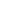 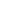        [COMPLETE ADDRESS]               , after having been duly sworn in accordance with the law, hereby depose and say: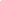 That I am the owner of a [LOST ITEM].That the [LOST ITEM] is usually in my [SPECIFY PLACE WHERE ITEM IS USUALLY FOUND]. That sometime on [DATE WHEN ITEM WAS LOST], I could no longer find the said item.Despite diligent search and efforts to locate [LOST ITEM], I could not find it.That the [LOST ITEM] is now deemed irrecoverable.That the [LOST ITEM] has not been confiscated by authorities by reason of any violation of the law or policies of a company.IN WITNESS WHEREOF, I have hereunto affixed my signature this [NTH] day of [MONTH], [YEAR] at [CITY/TOWN/COUNTRY], [STATE/PROVINCE], [COUNTRY].SUBSCRIBED AND SWORN TO before me, a notary public this [NTH] day of [MONTH], [YEAR]. The affiant, whom I have identified through the following competent evidence of identity: [VALID ID] with serial number [ID SERIAL NUMBER], valid from [DATE ISSUED] to [EXPIRY DATE], personally signed the foregoing instrument before me and avowed under penalty of law the whole truth of the contents of the said instrument. Doc No:                       ;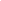 Page No:                     ;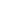 SIGNATURE[NAME]Affiant